COCINA EN CASAAlfajores de maicena (Uruguay)Fuente: bonviveur.esDos capas de galleta suave, una de dulce de leche y un borde de coco rallado componen uno de los alfajores más populares en Uruguay: el alfajor de maicena.Ingredientes:300 g de almidón de maíz o harina fina de maíz200 g de harina de trigo200 g de mantequilla150 g de azúcar3 yemas2 cucharaditas de impulsor químico½ cucharadita de bicarbonato de sodio½ cucharadita de esencia de vainilla1 cucharadita de ralladura de limón400 g de dulce de leche (preferiblemente repostero)50 g de coco ralladoPreparación:Calentar el horno a 180 ºC. Unir en un bol el almidón de maíz, la harina, el impulsor químico y el bicarbonato de sodio.En otro bol, batir la mantequilla a temperatura ambiente con el azúcar hasta conseguir la consistencia de una crema. Añadir las yemas e integrar bien. Añadir la esencia de vainilla y la ralladura de limón. Incorporar los ingredientes secos en tandas.Volcar en la encimera y unir (no amasar) los ingredientes con las manos hasta obtener una masa homogénea y prácticamente lisa. Estirar con un rodillo hasta que tenga 1 cm de espesor.Cortar círculos de unos 5 cm de diámetro. Unir los recortes y repetir el procesoColocar los discos en una placa de horno con papel vegetal y hornear entre 6 y 10 minutos. Debe quedar dorada la base y blanca la superficie. Dejar enfriar.Una vez fríos, untar la mitad con dulce de leche. Tapar con los discos restantes a modo de sándwich.Cubrir con cuidado con un poco de dulce de leche los bordes de los alfajores. Rodar en un plato con el coco rallado.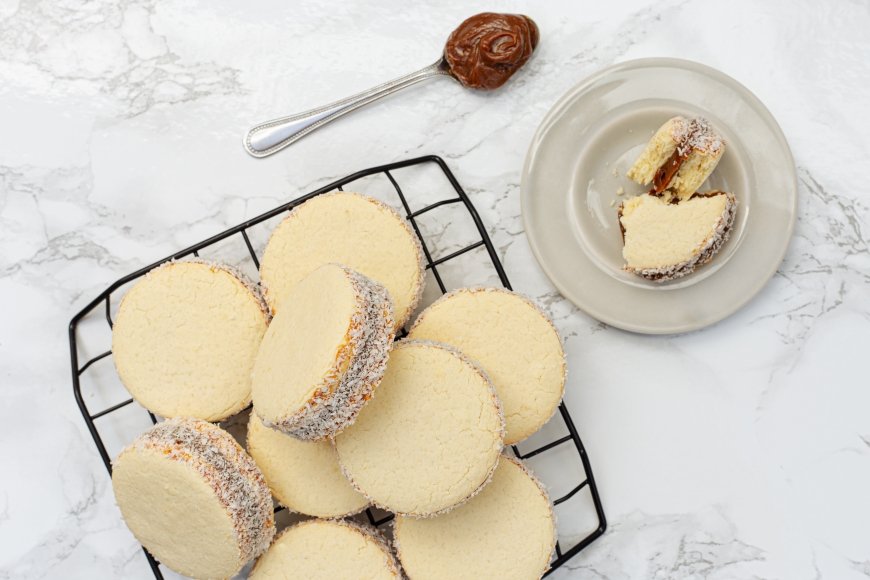 